APSTIPRINU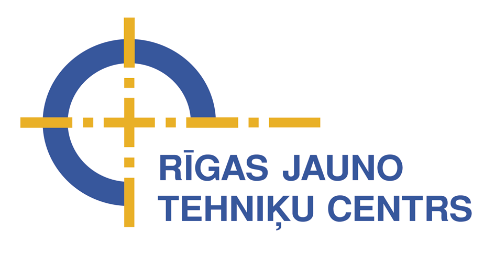 Rīgas Jauno tehniķu centrsdirektore R.Šmitiņa ________________2017. gada ___. ____________________z.v.„Stāsti par Latviju”Foto konkurss – izstādeNOLIKUMSI. Mērķis un uzdevumiNoteikt interesantāko foto stāstu, attīstīt bērnu un jauniešu praktiskā darba iemaņas fotografēšanā.Veicināt jauniešos vēlmi vērot apkārt notiekošo un spēt fotogrāfijās izveidot vienotu stāstu.Veicināt bērnu un jauniešu interesi par notikumiem valstī, audzināt patriotismu. Tuvojas Latvijas valsts simtgade, kuru svinēsim 2018. gadā. Šis konkurss ir iespēja:izcelt Latvijas dabas skaistumu un kultūras daudzveidību;cildināt Latvijas cilvēku talantus, izcilību un sasniegumus;apzināties sevi, savu ģimeni, valsti –  šeit un tagad.II. OrganizatoriRīgas bērnu un jauniešu foto darbu konkursa – izstādi „Stāsti par Latviju” (turpmāk – Konkurss) organizē Rīgas Jauno tehniķu centrs (turpmāk – RJTC) sadarbībā ar Rīgas domes Izglītības, kultūras un sporta departamenta Sporta un jaunatnes pārvaldi.III. DalībniekiKonkursā piedalās bērni un jaunieši vecumā no 9 līdz 25 gadiem (turpmāk – Dalībnieki), kas tiks vērtēti trīs vecuma grupās:A - grupa ( no  7 līdz 11 gadiem);B - grupa ( no 12 līdz 15 gadiem);C – grupa ( no 16 līdz 25 gadiem).IV. Konkursa nosacījumiDalībnieki patstāvīgi fotografē Konkursa darbus – fotogrāfijas par tēmu „Stāsti par Latviju”.Konkursā iesniedzamas 4 fotogrāfijas, kuras veido vienotu stāstu par Konkursa tēmu.Konkursam var iesniegt 2017. gadā uzņemtas fotogrāfijas.Darbus drīkst digitāli apstrādāt (asuma korekcija, baltais balanss, kontrasts, putekļu noņemšana), bet nemainot tā būtību (mainīt, pielikt vai atņemt kādas nozīmīgas darba detaļas). Fotogrāfijas var būt krāsainas vai melnbaltas, pēc autora izvēles. Fotogrāfijas nedrīkst būt veidotas, apvienojot vairākus fotoattēlus vienā (kolāžas, mozaīkas u.c. modifikācijas).Fotogrāfijām jābūt izdrukātām ne mazākām par A4 formātu (visas 4 vienāda izmēra).V. Darbu iesniegšana, noformēšanaDarbu iesniegšana līdz 2017. gada 13. oktobrim RJTC Bauskas ielā 88, Rīgā vai pa pastu līdz 2017. gada 6. oktobrim (pasta zīmogs) Bauskas iela 88, Rīga, LV-1004 ar norādi: izstādei „Stāsti par Latviju”.Ja Dalībnieks piedalās no iestādes vai pulciņa, kopā ar darbiem jāiesniedz aizpildīts Dalībnieku saraksts (pielikums). Saraksts jāiesniedz arī tad, ja no pulciņa piedalās tikai viens Dalībnieks.Jāsagatavo divas datorrakstā noformētas vizītkartes ar Dalībnieka vārdu, uzvārdu, vecumu, pulciņa nosaukumu, pedagoga vārdu, uzvārdu, vienu jāpiestiprina darbam otrā pusē, otru pie darba jāpiesprauž ar saspraudi. Paraugs:VI. Žūrija, vērtēšanas kritērijiDarbus vērtē RJTC administrācijas izveidota un Rīgas Interešu izglītības metodiskajā centrā apstiprināta žūrija 3 cilvēku sastāvā:Vērtēšanas kritēriji:atbilstība Konkursa nolikuma kritērijiem (iesniegšanas kārtība, formāti, bilžu daudzums);fotogrāfiju tehniskais un mākslinieciskais izpildījums (kompozīcija, uztveramība, darba izpildes kvalitāte);darbu saturs (oriģinalitāte, atbilstība tēmai, emocionālais aspekts, stāsta uztveramība).VII. Konkursa izstādeVisus iesūtītos darbus izstādīs RJTC telpās Bauskas ielā 88, Rīgā. Izstāde būs apskatāma no 2017. gada 19. oktobra līdz 9. novembrim.VIII. ApbalvošanaApbalvošana notiks 2017. gada 9. novembrī  plkst. 16.30 RJTC telpās.1., 2., 3. vietu ieguvēji katrā vecuma grupā saņems RJTC diplomus un foto piederumus.IX. Darbu saņemšanaKonkursa darbus Dalībniekiem jāizņem 2017. gada 9. novembrī pēc izstādes noslēguma no plkst. 17.30.X. Citi noteikumiIzglītības iestāde nodrošina Latvijas Republikas Ministru kabineta noteikumu Nr.1338 „Kārtība, kādā nodrošināma izglītojamo drošība izglītības iestādēs un to organizētajos pasākumos” prasības.Konkursa organizatori nodrošina Fizisko personu datu aizsardzības likuma prasības.Fotogrāfiju iesniedzējam ir jābūt vienīgajam iesniegtā attēla autoram vai fotogrāfiju īpašniekam.Andersone 29102587gandersone@gmail.comrjtc@riga.lvPielikumsFoto konkursa -izstādes „Stāsti par Latviju”nolikumamPIETEIKUMS________________________________________________________Izglītības iestādes nosaukumsPieteikumu sagatavoja (vārds, uzvārds) ___________________________paraksts ___________________________tālrunis ____________________________2017.gada ___. ______________________KontaktinformācijaGunta Andersone 29102587SASKAŅOTSRīgas Interešu izglītības metodiskā centra Tehniskās jaunrades pedagogu metodiskās apvienības vadītājs E Zīverts 2017. gada 1. martāSASKAŅOTSRīgas domes Izglītības, kultūras un sporta departamenta Sporta un jaunatnes pārvaldes priekšniece D.Vīksna _____________________2017.gada ___._______________  Nr.Dalībniekavārds, uzvārdsGadiDarba nosaukumsPedagogavārds, uzvārds, kontakttālrunis,e-pasta adrese